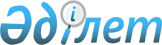 О внесении изменения в постановление Правительства Республики Казахстан от 20 марта 2009 года № 366 "Об утверждении перечня организаций, закупки товаров, работ и услуг которых подлежат мониторингу казахстанского содержания"
					
			Утративший силу
			
			
		
					Постановление Правительства Республики Казахстан от 30 мая 2013 года № 554. Утратило постановлением Правительства Республики Казахстан от 1 июня 2022 года № 349.
      Сноска. Утратило силу постановлением Правительства РК от 01.06.2022 № 349 (вводится в действие по истечении десяти календарных дней после дня его первого официального опубликования).
      Правительство Республики Казахстан ПОСТАНОВЛЯЕТ:
      1. Внести в постановление Правительства Республики Казахстан от 20 марта 2009 года № 366 "Об утверждении перечня организаций, закупки товаров, работ и услуг которых подлежат мониторингу казахстанского содержания" (САПП Республики Казахстан, 2009 г., № 16, ст. 134) следующее изменение:
      перечень организаций, закупки товаров, работ и услуг которых подлежат мониторингу казахстанского содержания, утвержденный указанным постановлением, изложить в новой редакции согласно приложению к настоящему постановлению.
      2. Настоящее постановление вводится в действие по истечении десяти календарных дней со дня первого официального опубликования. Перечень организаций, закупки товаров, работ и услуг
которых подлежат мониторингу казахстанского содержания
Акмолинская область
      1. Акционерное общество "Кокше"
      2. Акционерное общество "Кокшетауские минеральные воды"
      3. Акционерное общество "Степногорский подшипниковый завод"
      4. Товарищество с ограниченной ответственностью "ENKI" Актюбинская область
      5. Акционерное общество "Актюбинский завод хромовых соединений"
      6. Товарищество с ограниченной ответственностью "Актобенан"
      7. Товарищество с ограниченной ответственностью "Айс"
      8. Товарищество с ограниченной ответственностью "Стройдеталь" Алматинская область
      9. Товарищество с ограниченной ответственностью "ДжейТи Ай Казахстан"
      10. Товарищество с ограниченной ответственностью "ZHERSU POWER"
      11. Товарищество с ограниченной ответственностью "Кайнар-аккумуляторные батареи"
      12. Акционерное общество "Кнауф Гипс Капчагай" Атырауская область
      13. Акционерное общество "Атырау-Жарык"
      14. Акционерное общество "Атырау теплоэлектроцентраль"
      15. Товарищество с ограниченной ответственностью "Искер"
      16. Товарищество с ограниченной ответственностью "GELogistics" Восточно-Казахстанская область
      17. Акционерное общество "Казцинк"
      18. Акционерное общество "Усть-Каменогорский арматурный завод"
      19. Акционерное общество "Усть-Каменогорский титано-магниевый комбинат"
      20. Акционерное общество "Бухтарминская цементная компания"
      21. Товарищество с ограниченной ответственностью "Силикат"
      22. Товарищество с ограниченной ответственностью "Цементный завод Семей" Жамбылская область
      23. Товарищество с ограниченной ответственностью "Таразский металлургический завод"
      24. Акционерное общество "Жамбылгипс"
      25. Товарищество с ограниченной ответственностью "ТаразКожОбувь"
      26. Товарищество с ограниченной ответственностью "Та-мак"
      27. Товарищество с ограниченной ответственностью "Фабрика ПОШ-Тараз" Западно-Казахстанская область
      28. Акционерное общество "Западно-Казахстанская машиностроительная компания"
      29. Акционерное общество "Конденсат"
      30. Товарищество с ограниченной ответственностью "КазАрмаПром"
      31. Товарищество с ограниченной ответственностью "СВ плюс"
      32. Акционерное общество "Западно-Казахстанская корпорация строительных материалов"
      33. Акционерное общество "Желаевский комбинат хлебопродуктов"
      34. Товарищество с ограниченной ответственностью "Гидромаш-Орион "МЖБК" Карагандинская область
      35. Акционерное общество "АрселорМиттал Темиртау"
      36. Акционерное общество "Евразиан Фудс"
      37. Акционерное общество "Конфеты Караганды"
      38. Акционерное общество "Эфес Караганда пивоваренный завод"
      39. Товарищество с ограниченной ответственностью "Корпорация Казахмыс"
      40. Акционерное общество "CentralAsia Цемент"
      41. Товарищество с ограниченной ответственностью "Карагандарезинотехника"
      42. Товарищество с ограниченной ответственностью "Казцентрэлектропровод" Костанайская область
      43. Костанайский филиал акционерного общества "Агромашхолдинг"
      44. Товарищество с ограниченной ответственностью "Дормаш"
      45. Производственный кооператив "Большевичка" 
      46. Акционерное общество "Костанайский мелькомбинат"
      47. Товарищество с ограниченной ответственностью "СарыаркаАвтоПром"
      48. Товарищество с ограниченной ответственностью "Костанай-МБИ"
      49. Товарищество с ограниченной ответственностью "Карасу Ет" Кызылординская область
      50. Акционерное общество "Курылыс"
      51. Товарищество с ограниченной ответственностью "СКЗ-U"
      52. Товарищество с ограниченной ответственностью "Управление автодорог"
      53. Товарищество с ограниченной ответственностью "Куат"
      54. Товарищество с ограниченной ответственностью "Казахстанская нефтехимическая компания "Кемикал"
      55. Товарищество с ограниченной ответственностью "Озык"
      56. Акционерное общество "РЗА" Мангистауская область
      57. Товарищество с ограниченной ответственностью "ЕР САЙ КаспианКонтрактор" 
      58. Товарищество с ограниченной ответственностью "Мунайгазкурылыс"
      59. Товарищество с ограниченной ответственностью "Прикаспийский машиностроительный комплекс"
      60. Товарищество с ограниченной ответственностью "КазАзот"
      61. Товарищество с ограниченной ответственностью "KeppelKazahstan"
      62. Товарищество с ограниченной ответственностью "САГА Аташ"
      63. Товарищество с ограниченной ответственностью "Актау нан"
      64. Товарищество с ограниченной ответственностью "Актау сут" Павлодарская область
      65. Акционерное общество "Евроазиатская энергетическая корпорация"
      66. Акционерное общество "Алюминий Казахстана"
      67. Акционерное общество "Казахстанский электролизный завод"
      68. Акционерное общество "Павлодарэнерго"
      69. Акционерное общество "Казэнергокабель"
      70. Акционерное общество "Павлодарский машиностроительный завод"
      71. Акционерное общество "Каустик"
      72. Павлодарский филиал товарищества с ограниченной ответственностью "KSP Steel" Северо-Казахстанская область
      73. Товарищество с ограниченной ответственностью "Мамлютский мукомольный комбинат"
      74. Акционерное общество "ЗИКСТО"
      75. Акционерное общество "Султан ЭММК"
      76. Товарищество с ограниченной ответственностью "Петропавловский ликероводочный завод"
      77. Товарищество с ограниченной ответственностью "СТГедеон" Южно-Казахстанская область
      78. Акционерное общество "Кентауский трансформаторный завод"
      79. Акционерное общество "Химфарм"
      80. Акционерное общество "Шымкентцемент"
      81. Товарищество с ограниченной ответственностью "South Textiline KZ"
      82. Товарищество с ограниченной ответственностью "Шымкентпиво"
      83. Акционерное общество "Шымкентмай"
      84. Товарищество с ограниченной ответственностью "Шымкент-Кус" Город Астана
      85. Акционерное общество "Стройконструкция"
      86. Акционерное общество "Экотон +"
      87. Товарищество с ограниченной ответственностью "Фирма "Алкон"
      88. Товарищество с ограниченной ответственностью "Концерн "Цесна-Астык"
      89. Товарищество с ограниченной ответственностью "Стальцинк"
      90. Товарищество с ограниченной ответственностью "Казахстанский трубный завод" Город Алматы
      91. Акционерное общество "Алматинский завод тяжелого машиностроения"
      92. Акционерное общество "Ырысты-АЭВРЗ"
      93. Акционерное общество "Совместное предприятие "Белкамит"
      94. Товарищество с ограниченной ответственностью "Хлебобулочный комбинат "Аксай"
      95. Товарищество с ограниченной ответственностью "Raimbek-Bottlers"
      96. Акционерное общество "Бахус"
      97. Акционерное общество "Рахат"
      98. Товарищество с ограниченной ответственностью "Алматинский завод мостовых конструкций".
					© 2012. РГП на ПХВ «Институт законодательства и правовой информации Республики Казахстан» Министерства юстиции Республики Казахстан
				
Премьер-Министр
Республики Казахстан
С. АхметовПриложение
к постановлению Правительства
Республики Казахстан
от 30 мая 2013 года № 554
Утвержден
постановлением Правительства
Республики Казахстан
от 20 марта 2009 года № 366 